MEA EDUCASH U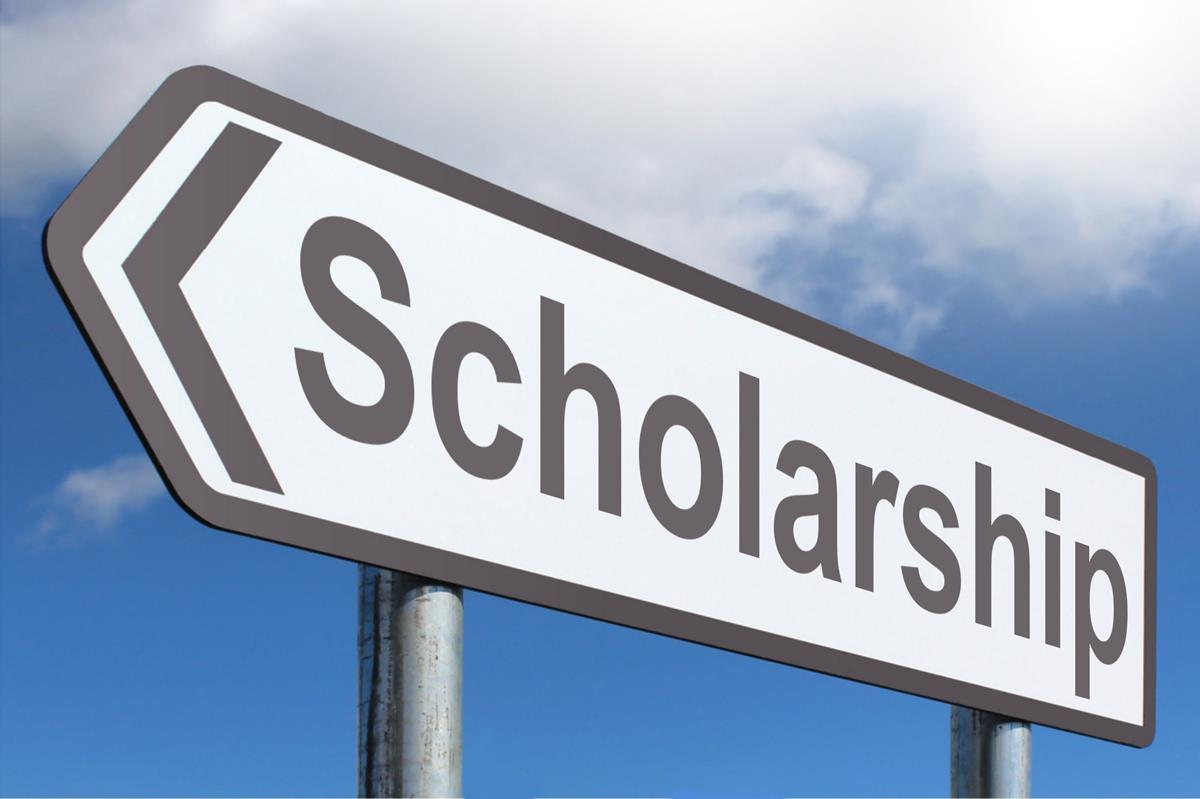 EDUcash UpdateThe MEA Scholarship Committee is pleased to share the names of the people that have won the Educash drawings for the 2018-2019 school year. 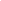 It is never too late to donate to the MEA Scholarship Fund and you can get a form from your building representative(s) or on the MEA website.  www. meanh.org$20.00 Winners:Leslie Benton-Norris     	 McLaughlin		Richard and Kathy Provencher	RetiredMarie (Sandy) Bruno   	 Central HS		Diane Suits				RetiredWendy Croasdale    		 Green AresLynn Labelle   			Green Acres		$100 Winner		Morgan Lamb     		Central HS		Shauna Gagnon			ParksidePaul Lavigne      		RetiredKathy & Manny Malatras  	Smyth RoadAlex Maurogeorge    		Retired